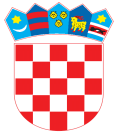           REPUBLIKA HRVATSKA            ZADARSKA ŽUPANIJA  OPĆINA ZEMUNIK DONJI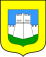         Jedinstveni upravni odjel Klasa:112-01/23-01/01Urbroj: 2198-4-03-23-4Zemunik Donji, 29. 06. 2023.g.Temeljem članka 20. Zakona o službenicima i namještenicima u lokalnoj i područnoj (regionalnoj) samoupravi („Narodne novine“ broj 86/08, 61/11, 4/18, 112/19), tročlano Povjerenstvo za provedbu javnog natječaja za prijam u službu u Jedinstveni upravni odjel (u nastavku: Povjerenstvo), objavljuje slijedeći POZIVna prethodnu provjeru znanja i sposobnosti kandidataPrethodna provjera znanja i sposobnosti kandidata, radi provjere stručnih i općih sposobnosti kandidata prijavljenih na javni natječaj za prijam u službu u Jedinstveni upravni odjelobjavljenog u „Narodnim novinama“ broj 65/2023 od 16. lipnja 2023. godine,  održat će se kako slijedi: Pomoćnik pročelnika, 1 izvršitelj, na neodređeno vrijeme uz obavezan probni rad u trajanju od 3 mjeseca Dana 07. srpnja 2023.g. u općinskoj vijećnici u Općini Zemunik Donji, Ulica I. broj 16 u Zemuniku Donjem s početkom u 9:00 sati Viši referent za računovodstvene poslove, 1 izvršitelj, na neodređeno vrijeme, uz obvezan probni rad u trajanju od 3 mjeseca;Dana 07. srpnja 2023.g. u općinskoj vijećnici u Općini Zemunik Donji, Ulica I. broj 16 u Zemuniku Donjem s početkom u 11:00 sati Voditelj namještenika, 1 izvršitelj, na neodređeno vrijeme, uz obvezan probni rad u trajanju od 3 mjeseca;Dana 07. srpnja 2023.g. u općinskoj vijećnici u Općini Zemunik Donji, Ulica I. broj 16 u Zemuniku Donjem s početkom u 13:00 sati Pravo pristupa na prethodnu provjeru znanja i sposobnosti imaju kandidati koji su dostavili pravovremene i potpune prijave, koji udovoljavaju propisanim i objavljenim uvjetima javnog natječaja i koji su dobili poziv za testiranje.S kandidatima koji polože pisano testiranje, Povjerenstvo će provesti intervju istog dana odmah nakon pisanog testiranja.Prethodna provjera znanja i sposobnosti temelji se na članku 22. Zakona o službenicima i namještenicima u lokalnoj i područnoj (regionalnoj) samoupravi („Narodne novine“ 86/08, 61/11, 4/18, 112/19).I. Kandidati su se dužni pridržavati utvrđenog vremena testiranja. Za kandidata, koji udovoljava propisanim i objavljenim uvjetima javnog natječaja, a koji ne pristupi prethodnoj provjeri znanja i sposobnosti u zakazano vrijeme, bez obzira na razloge ili tijekom njena trajanja odustane od iste, smatrat će se da je povukao prijavu na javni natječaj.II. Mole se kandidati sa sobom ponijeti osobnu iskaznicu ili drugu identifikacijsku ispravu.III. Za vrijeme pisanog testiranja kandidatima nije dopušteno:- koristiti se bilo kakvom literaturom odnosno bilješkama, - koristiti mobitel ili druga komunikacijska sredstva, - napuštati prostoriju u kojoj se provodi provjera, - razgovarati s ostalim kandidatima ili na drugi način remetiti mir i red.Ukoliko se kandidat ponaša neprimjereno ili prekrši neko od prethodno opisanih pravila, bit će zamoljen da se udalji sa testiranja, a njegov rezultat i rad Povjerenstvo neće bodovati. Pravni izvori za pripremanje kandidata za prethodnu provjeru znanja za radno mjesto: Pomoćnik pročelnika Statut Općine Zemunik Donji file:///C:/Users/OPCINA%20ZE/Downloads/39.SLUBENI_GLASNIK_OPINE_ZEMUNIK_DONJI_3.doc_1%20(4).pdfZakon o lokalnoj i područnoj (regionalnoj) samoupravi pročišćeni tekst zakona NN 33/01, 60/01, 129/05, 109/07, 125/08, 36/09, 36/09, 150/11, 144/12, 19/13, 137/15, 123/17, 98/19, 144/20Zakon o javnoj nabavi NN 120/16, 114/22Viši referent za računovodstvene posloveStatut Općine Zemunik Donji file:///C:/Users/OPCINA%20ZE/Downloads/39.SLUBENI_GLASNIK_OPINE_ZEMUNIK_DONJI_3.doc_1%20(4).pdfZakon o lokalnoj i područnoj (regionalnoj) samoupravi pročišćeni tekst zakona NN 33/01, 60/01, 129/05, 109/07, 125/08, 36/09, 36/09, 150/11, 144/12, 19/13, 137/15, 123/17, 98/19, 144/20Zakon o proračunu  NN 144/21Voditelj namještenikaStatut Općine Zemunik Donji file:///C:/Users/OPCINA%20ZE/Downloads/39.SLUBENI_GLASNIK_OPINE_ZEMUNIK_DONJI_3.doc_1%20(4).pdfZakon o lokalnoj i područnoj (regionalnoj) samoupravi pročišćeni tekst zakona NN 33/01, 60/01, 129/05, 109/07, 125/08, 36/09, 36/09, 150/11, 144/12, 19/13, 137/15, 123/17, 98/19, 144/20Izvori za pripremu kandidata objavljeni u „Narodnim novinama“ dostupni su na mrežnoj stranici https://narodne-novine.nn.hr/, izvor objavljen u „Službenom glasniku općine Zemunik Donji“ izvor objavljen na službenoj stranici www.zemunik.hrV. Prethodna provjera znanja i sposobnosti kandidata obuhvaća:- pisano provjeru znanja iz područja navedenih u pravnim izvorima za pripremanje kandidata,-  intervju. VI. Za svaki dio provjere, kandidatima se dodjeljuje broj bodova od 1 do 10, te maksimalan broj bodova koje kandidat može ostvariti na prethodnoj provjeri znanja i sposobnosti je 20 bodova.VII. Pisana provjera znanja sastoji se od ukupno 20 pitanja. Bodovanje pisanog testiranja vršit će se na način da broj točnih odgovora bude podijeljen sa 2, što zaokruženo na jednu decimalu daje broj bodova postignutih na pisanom testu. Maksimalan broj bodova koji kandidat može ostvariti na pisanom testu je 10 bodova.Smatra se da je kandidat položio pisani test ako je ostvario najmanje 50% bodova iz svakog dijela provjere znanja i sposobnosti kandidata na provedenom testiranju.S kandidatom koji na pisanom testiranju ostvari najmanje ili više od 50% ukupnog mogućeg broja bodova, Povjerenstvo će provesti intervju istog dana.Povjerenstvo kroz intervju s kandidatima utvrđuje interese, profesionalne ciljeve i motivaciju kandidata za rad na radnom mjestu za koje su podnijeli prijavu.Intervju se boduje na način da svaki član Povjerenstva boduje kandidata, od 1 do 10, te se zbroj njihovih bodova dijeli s brojem članova Povjerenstva, i dobiveni iznos čini (prosjek) bodovne ocjene.Maksimalan broj bodova koji kandidat može ostvariti na intervjuu je 10 bodova.VIII. Kandidat koji je pristupio prethodnoj provjeri znanja i sposobnosti ima pravo uvida u rezultate provedenog postupka.IX. Nakon provedenog postupka prethodne provjere znanja i sposobnosti, Povjerenstvo utvrđuje rang-listu kandidata prema ukupnom broju bodova ostvarenog na pisanom testiranju i intervjuu, te istu dostavlja pročelnici Jedinstvenog upravnog odjela, uz izviješće o provedenom postupku koje potpisuju svi članovi Povjerenstva.X. Pročelnica Jedinstvenog upravnog odjela donijeti će rješenje o prijmu u službu u zakonskom rokuRiječni i pojmovni skupovi u ovom dokumentu koji imaju rodno značenje, bez obzira jesu li korišteni u muškom i ženskom rodu, odnose se na jednak način na muški i ženski rod.Ovaj dokument objavljen je na mrežnoj stranici Općine Zemunik Donji www.zemunik.hri na oglasnoj ploči u zgradi Općine s danom 29. lipnja 2023. godine.POVJERENSTVO ZA PROVEDBU                       JAVNOG NATJEČAJA